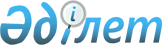 Тіркелген бірынғай салығының ставкасын белгілеу туралы
					
			Күшін жойған
			
			
		
					Қостанай облысы Денисов ауданы мәслихатының 2009 жылғы 14 қаңтардағы № 105 шешімі. Қостанай облысы Денисов ауданының Әділет басқармасында 2009 жылғы 19 қаңтарда № 9-8-110 тіркелді. Күші жойылды - Қостанай облысы Денисов ауданы мәслихатының 2009 жылғы 30 қазандағы № 157 шешімімен

      Ескерту. Күші жойылды - Қостанай облысы Денисов ауданы мәслихатының 2009.10.30 № 157 шешімімен.

      Қазақстан Республикасының "Қазақстан Республикасындағы жергілікті мемлекеттік басқару туралы" Заңының 6 бабы 1 тармағы 15) тармақшасына, "Салық және бюджетке төленетін басқа да міндетті төлемдер туралы" Кодексінің 422 бабына сәйкес мәслихат ШЕШТІ:

      1. Денисов ауданының аумағында қызметін жүзеге асыратын барлық салық төлеушілер үшін тіркелген салығының бірынғай ставкалар белгіленсін. (қосымша беріледі).

      2. Мәслихаттың 2006 жылғы 6 қарашадағы № 49 "Тіркелген жиынтық салығының базалық мөлшерінің ставкасын бекіту туралы" (2006 жылдың 13 желтоқсанында № 9-8-52 мемлекеттік нөмірімен тіркелген, 2007 жылдың 5 қаңтарындағы № 1 "Наше время" газеті) шешімінің күші жойылды деп танылсын.

      3. Осы шешім бірінші ресми жарияланған күнінен он күнтізбелік күн өткеннен кейін қолданысқа енгізіледі.      Аудандық

      мәслихатының кезектен тыс

      сессиясының төрағасы                   З. Досмұхамедова      Денисов аудандық

      мәслихатының хатшысы                      Б. Тойбағоров      КЕЛІСІЛДІ

Мәслихаттың             

2009 жылғы 14 қаңтардағы

№ 105 шешіміне          

қосымша                 Айына салық салу бірлігіне тіркелген

салықтың бірынғай ставкасының мөлшері:
					© 2012. Қазақстан Республикасы Әділет министрлігінің «Қазақстан Республикасының Заңнама және құқықтық ақпарат институты» ШЖҚ РМК
				№

п/пСалық салу объектісінің атауыТіркелген салықтың  ставкаларының мөлшері (айлық есептік көрсеткіш)1231Бір ойыншымен ойын өткізуге арналған, ұтыссыз ойын автоматы12Біреуден артық ойыншылардың қатысумен ойын өткізуге арналған ұтыссыз ойын автоматы13Ойын өткізу үшін пайдаланылатын дербес компьютер 14Ойын жолы55Карт26Бильярд үстелі3